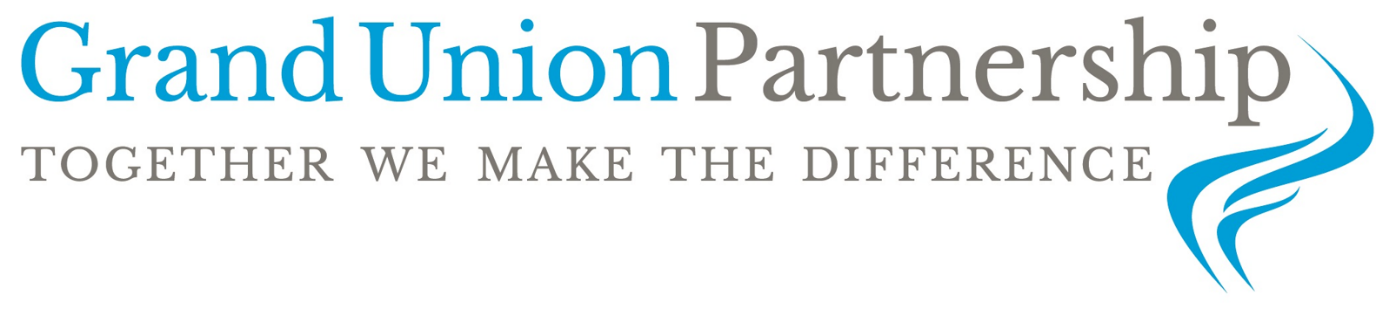 Chief Executive Officer: Mr Philip Webster      Chair of Trustees: Mr Andrew BrodieNEW BRADWELL PRIMARY SCHOOLJOB DESCRIPTION - HEAD TEACHERJOB PURPOSEWork with the Chief Executive Officer, trustees and local governors to:Provide inspiring school leadership that promotes and delivers the highest standards of teaching, learning and achievement.To work with key stakeholders to ensure that the school’s vision and culture evolves for the next stage of our journey in promoting excellence, equality and high expectations for all pupilsProvide high quality, professional management of children, staff, resources and facilities PRINCIPAL RESPONSIBILITIESFuture DirectionWork with the Chief Executive Officer, trustees and local governors to:Create and communicate a shared vision and culture which inspires and motivates pupils, staff and all other members of the school community. This will build on what the school already does wellEnsure the vision and culture are firmly embedded, clearly understood and demonstrated in everyday work and practiceTranslate the vision and culture into a strategic plan with clearly articulated goals, annual objectives and operational plans focused on learning and school improvement.Leadership of Teaching, Learning and AssessmentEnsure that continuing to improve the quality of teaching and learning is at the heart of the school development plan.Champion a learning culture where all pupils are challenged and supported to achieve success and are fully engaged in their own learning.Work with the CEO to develop an effective, diverse and innovative curriculum, implementing an effective assessment system with regular monitoring and evaluation embedded and consistently applied.Implement strategies which secure high standards of behaviour and attendance.Demonstrate and communicate high expectations for pupils setting aspirational targets for all.Ensure a consistent and continuous approach to monitoring children’s progress using data and benchmarks to identify individual and group achievement and areas for development focus.Monitor, evaluate and review classroom practice, develop improvement strategies and work collaboratively with staff to deliver the highest standards of teaching and learning. Organisation & Financial ManagementWork with the CEO to develop and sustain an effective and efficient high performing organisational structure.Work effectively with the CEO, Trust Board and the Senior Leadership team to effectively deliver the school development plan.Work with the CEO and Trust on an appropriate budget for the school that delivers improvement priorities outlined within the development plan and manage within that budget effectively.Develop and present a coherent and accurate account of the school’s performance to a range of audiences including the CEO, Trustees, Local Academy Committee and parents/carers.Ensure that the school and its resources are organised and managed to provide an effective, cost efficient and safe learning environmentEnsure that policies and practices take account of national and local circumstances, processes and initiatives.Work with the CEO, Trustees and local governors to identify financially viable improvement plans for the school and its facilities.Make arrangements for the security and effective supervision of the school buildings, facilities and grounds and ensure health and safety responsibilities are met.People ManagementManage team performance effectively, leading recruitment, conducting reviews, delivering feedback and supporting personal development.Advise the CEO, Trust board and local governors on the performance, competence and capacity of staff and contribute to resourcing, deployment and development strategies to ensure a high level of team effectiveness.Champion a team ethos that enables all team members to work collaboratively share knowledge, celebrate success and take responsibility for their actions.Motivate and develop staff by addressing learning and training needs and building on strengths.Ensure that all staff carry out their professional duties in accordance with their job description and national guidelines.Develop and strengthen leadership across the school.Strengthening CommunitySupport the CEO, Trust board and local governors in creating and maintaining good working relationships across the school community.Promote the highest standards of courtesy and mutual respect among all members of the school community.Collaborate with other agencies to promote the academic, spiritual, moral and cultural development of children.Create effective partnerships with parents and carers to support and improve children’s achievement and personal development.Continue to build closer working partnerships with schools within the trust to both share and transfer best practice.Seek opportunities to involve parents, carers, community figures and other organisations into school to enrich children’s learning experiences.SafeguardingUndertake the responsibility for promoting and safeguarding the welfare of children.Ensure that all safeguarding policies and practices fully meet national guidelines and are published as requiredEnsure all staff are fully trained and aware of their particular responsibilities.Cooperate and work with relevant agencies to protect children